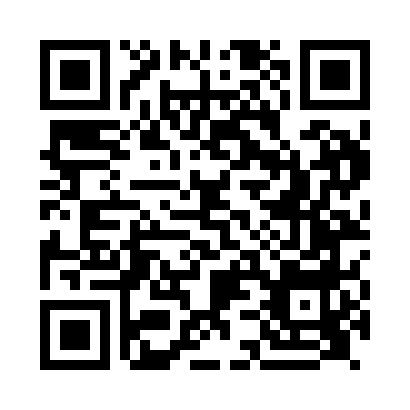 Prayer times for Auchindinny, City of Edinburgh, UKMon 1 Apr 2024 - Tue 30 Apr 2024High Latitude Method: Angle Based RulePrayer Calculation Method: Islamic Society of North AmericaAsar Calculation Method: HanafiPrayer times provided by https://www.salahtimes.comDateDayFajrSunriseDhuhrAsrMaghribIsha1Mon4:536:421:165:417:529:412Tue4:506:401:165:437:549:443Wed4:476:371:165:447:569:464Thu4:446:351:165:467:589:495Fri4:416:321:155:478:009:526Sat4:376:291:155:498:029:547Sun4:346:271:155:508:049:578Mon4:316:241:145:528:0610:009Tue4:276:221:145:538:0810:0310Wed4:246:191:145:558:1010:0611Thu4:206:171:145:568:1210:0912Fri4:176:141:135:578:1410:1213Sat4:146:121:135:598:1610:1514Sun4:106:091:136:008:1810:1815Mon4:066:061:136:018:2010:2116Tue4:036:041:126:038:2210:2417Wed3:596:021:126:048:2410:2718Thu3:565:591:126:058:2610:3019Fri3:525:571:126:078:2810:3320Sat3:485:541:126:088:3010:3721Sun3:445:521:116:098:3210:4022Mon3:415:491:116:118:3410:4423Tue3:375:471:116:128:3610:4724Wed3:335:451:116:138:3810:5125Thu3:295:421:116:158:4010:5426Fri3:255:401:106:168:4210:5727Sat3:245:371:106:178:4410:5828Sun3:235:351:106:188:4610:5829Mon3:225:331:106:208:4810:5930Tue3:215:311:106:218:5011:00